Конкурс «Педагогические секреты»Тема урока: «Решение уравнений», математика 6 классКозлова О.М., учитель математики МКОУ «СОШ№1» г. Спас-Деменска Калужск. обл.У каждого учителя, для того, чтобы заинтересовать  ребенка, увлечь его на «сухих» уроках математики, существует множество различных методов, способов, приёмов. На своих уроках я пытаюсь вовлечь каждого ученика в учебный процесс.Я хочу рассказать, как провожу закрепление нового материала по данной теме. После объяснения нового материала, предлагаю решить несколько уравнений в группах. Обычно, на первых этапах,  возникают затруднения со знаками в слагаемых. Тогда я предлагаю поиграть в игру «Поездка за границу». Выбираем ученика «таможенника», он выходит к доске, становится напротив заготовленной надписи «Таможня», ему прикалываем нагрудный знак «=» и вручаем несколько карточек со знаками «+» и «-». Слева от него выбираем сначала двух «жителей одного государства», а справа- двух «жителей другого государства», каждому выдаются две карточки одна - с написанным числом или одночленом, содержащим букву, а другая карточка – это знак «+» или « - » . Дети получают задание: кто должен поехать в «гости за границу» с условием, что при переходе через «таможню» нужно поменять свой «паспорт»- знаки, стоящие перед слагаемыми. «Таможеннику» нужно быть внимательным, следить за тем, чтобы «паспорта» меняли только «переезжающие», т.к. вначале бывают допущены ошибки. А остальные ученики записывают составленное уравнение, переносят слагаемые из одной части в другую и сверяют свои результаты с полученными у доски театрализованными преобразованиями. Затем мы меняем количество слагаемых в нашей игре, например, слева вызываем три ученика, а справа – пять. Здесь задействованы бывают все  дети и не по одному разу (от желающих нет отбоя). В этой игре помимо отработки правил переноса слагаемых из одной части уравнения в другую, происходит (непринужденно) смена видов деятельности (здоровье сберегающие технологии). Как правило, результат такой игры положительно сказывается на последующих уроках отработки и закрепления. Учащиеся в дальнейшем, исправляя ошибки друг  друга, часто говорят: «А что ты здесь знак не поменял, этот же гость через таможню переходил?» Применяя игру, я стала замечать, что дети меньше допускают ошибок, чем просто при неоднократном сухом прочтении правил. Да и будучи уже старшеклассниками, ученики при решении различных задач часто вспоминают те занимательные правила, игры, приемы, нестандартные подходы к запоминанию и пониманию, которые помогли им надолго усвоить и применять многие математические понятия.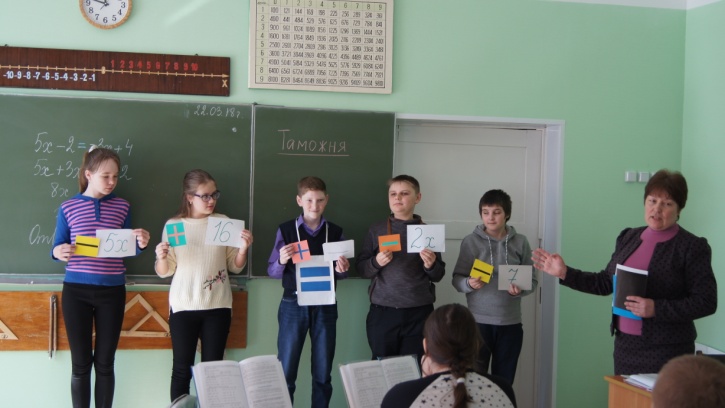 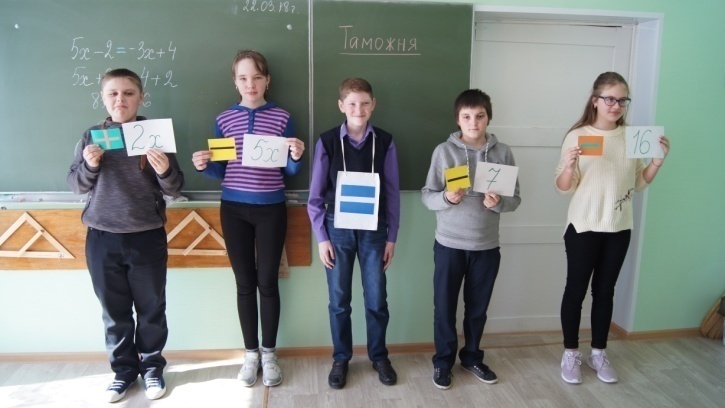 